Medienmitteilung der Ortsparteien BrittnauKarin Peter kandidiert für die Ersatzwahl in den Gemeinderat Brittn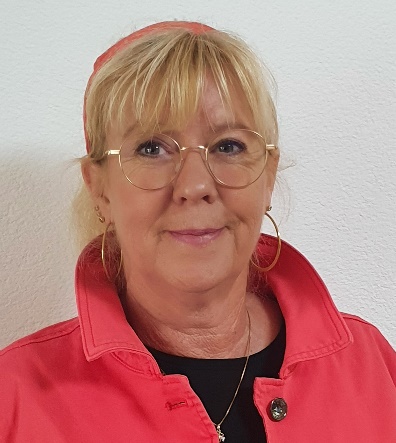 Mit Frau Karin Peter (55) konnte eine sehr interessierte und seit gut zwei Jahren im neuen Mühlepark in Brittnau wohnhafte Kandidatin ausfindig gemacht werden. Karin Peter engagiert sich seit einem Jahr in den Brittnauer Tagesstrukturen beim Mittagstisch und in der Familien- und schulergänzenden Kinderbetreuung. Aufgewachsen ist Karin Peter in Küngoldingen und bis zu ihrem Ortswechsel nach Brittnau war sie mit ihrer Familie in Zofingen wohnhaft. Karin Peter ist Mutter von zwei erwachsenen Kindern. Sie ist eine politische Quereinsteigerin, die sich gerne für die Allgemeinheit einsetzt und mit offenem Geist und Interesse auf Neues zugeht. 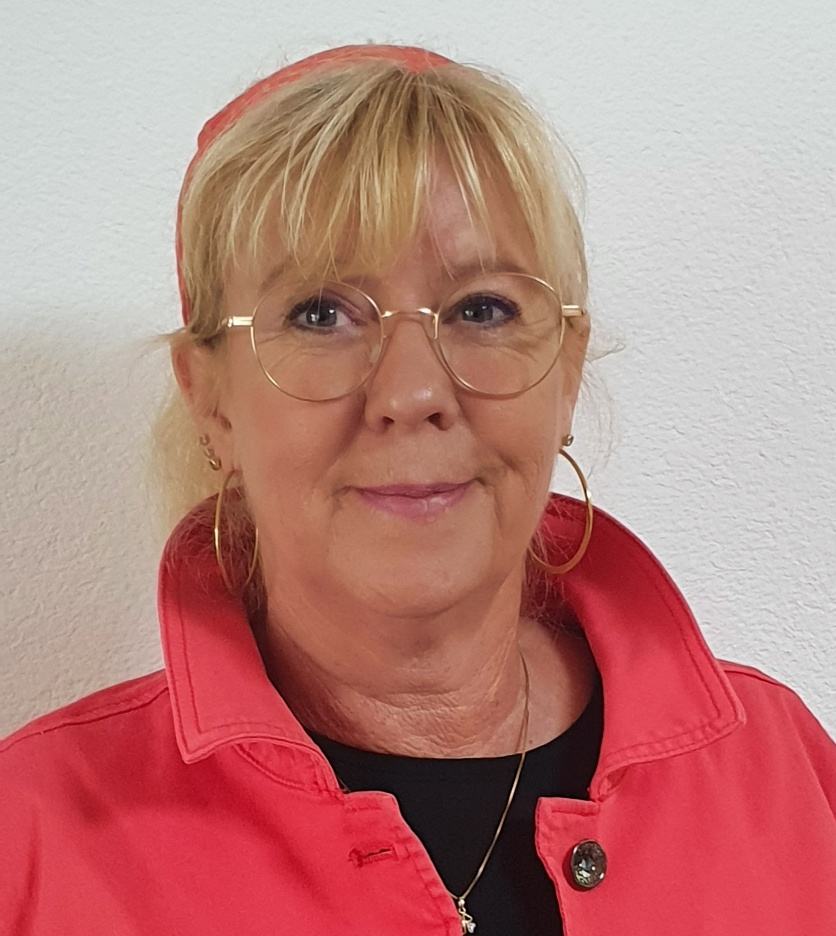 Die Ortsparteien 